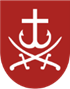 ДО ВМРКОМУНАЛЬНИЙ ЗАКЛАД«ДОШКІЛЬНИЙ НАВЧАЛЬНИЙ ЗАКЛАД № 72 ВІННИЦЬКОЇ МІСЬКОЇ РАДИ»(КЗ «ДНЗ № 72 ВМР»)вул. М. Ващука,19 м. Вінниця, Вінницький район, Вінницька область, 21029 тел.(0432)56-00-64  e-mail - dnz72zhuravlik@gmail.com Код ЄДРПОУ 26243421 14.02.2023               № 03-07/10        Звітпро проведення інформаційного марафону «Дбаємо про фізичне здоров’я та психологічний імунітет» з 06.02.2023 до 10.02.2023.	Відповідно до наказу департаменту освіти Вінницької міської ради від 26.01.2023 року № 58 «Про проведення інформаційного марафону «Дбаємо про фізичне здоров’я та психологічний імунітет» в закладах загальної середньої та дошкільної освіти Вінницької міської територіальної громади», з метою збереження фізичного й емоційного здоров’я дітей та учнівської молоді під час воєнного стану в Україні, окремі обставини якого  можуть призводити до зменшення фізичної активності, зниження інтенсивності соціальних зв’язків і контактів, збільшення стресових ситуацій та емоційної напруги, задля утвердження принципів здорового способу життя, поширення інформації про методи боротьби зі стресовими ситуаціями, в період з 06.02 - 10.02.2023 року  був проведений інформаційний марафон «Дбаємо про фізичне здоров’я та психологічний імунітет».           Під час проведення марафону було забезпечено виконання заходів, рекомендованих Департаментом освіти Вінницької міської ради, а також розроблених колективом  закладу.  	Під час тижневика робота проводилась в трьох напрямках: з дітьми ( цикл занять, бесід, розваг, проведення різних видів ігор, читання художніх творів), з педагогами закладу (консультації, проблемний семінар), з батьками вихованців (консультації, пам’ятки, челендж).Вихователями закладу були проведені тематичні заняття: «Формула здоров’я», «У країні здорових зубів», «Як  здоров’я зберегти», «Чистота – запорука здоров’я», «Їжа – джерело росту і здоров’я», «Квіти настрою», «Вітаміни – друзі дітей». Проведення занять  сприяло збагаченню знань дітей про способи збереження  здоров’я, про значення корисної їжі, занять спортом, загартування для життя людей.  Під час бесід з дітьми : «Корисні продукти для здоров’я», «Мій настрій», «Для чого потрібен спорт», та інші, які проводились у ранкові та вечірні години,  педагоги значно розширили і поглибили знання дошкільнят про людину, її здоров'я, здоровий спосіб життя.       Велику частину  у роботі з дітьми педагоги приділяли ігровій діяльності метою якої було дати дітям уявлення про те, як доглядати за хворими, вчити доглядати за собою, розвивати гігієнічні навички, розвивати уважність, спостережливість, допитливість, пізнавальну активність, виховувати дбайливе ставлення до свого та чужого здоров'я (дидактичні ігри: «Кубик здоров’я», «Склади емоцію», «Портрет здорової дитини», «Моє тіло», «Подаруй мені посмішку» та ін.)      Проведено тематичну вікторину: «Крок за кроком до здоров’я» серед вихованців дошкільних груп, де діти демонстрували свої знання усної народної творчості про здоров’я та фактори, що впливають на його збереження. Читання художньої літератури відповідно до теми марафону сприяло ознайомленню дітей із чинниками здорового способу життя, з новими видами небезпек, навчало запобігати формуванню шкідливих звичок.	Також багато позитивних емоцій подарувала нашим вихованцям проведена розвага «У рухливі ігри граємо – про здоров’я дбаємо», яка дала змогу повною мірою відчути та оцінити користь від спільних рухливих ігор.	Просвітницькій роботі серед батьків сприяли консультації: «Режим дня, регулярне харчування та повноцінний відпочинок, попри всі складнощі», «Дбайте про психологічне та фізичне здоров'я. Як налаштуватися на роботу», «Депресія у батьків може викликати депресію в дітей», «Вплив емоцій на здоров’я», а також розроблені пам’ятки і рекомендації: «Зберігаємо спокій та дбаємо про психічне здоров’я у часі війни», «Психічне здоров’я дитини», «Як організму допомогти пережити виснаження», «Правила здорового харчування».	Особливо цікавою формою роботи стало проведення серед усіх учасників освітнього процесу челенджу «Твоя сила», де усі охочі могли розповісти про одну із своїх улюблених справ, які додають сил, у цей непростий час та розмістити фото на сторінці нашого закладу в Facebook під хештегом #ТвояСилаhttps://www.facebook.com/groups/234619591732745      В методичному кабінеті закладу була оформлена виставка посібників та літератури, яка допомогла педагогам у підготовці до проведення декадника. Під час проведення з педагогами  проблемного семінару «Золоті ключики до психологічного та фізичного здоров’я» технології збереження професійного здоров’я був визначений рівень компетентності вихователів у формуванні основ свідомого ставлення  дітей до власного здоров’я, до навколишньої дійсності.       За підсумками марафону оформили фотоколаж «Дбаємо про фізичне здоров’я та психологічний імунітет».      Заходи з проведення інформаційного марафону висвітлювалися на FB-сторінці КЗ «ДНЗ №72 ВМР», у viber-групах вікових груп, на сайті закладу і у блогах груп.Завідувач КЗ «ДНЗ № 72 ВМР»                              Наталія СМІРНОВА